Lent Course 2021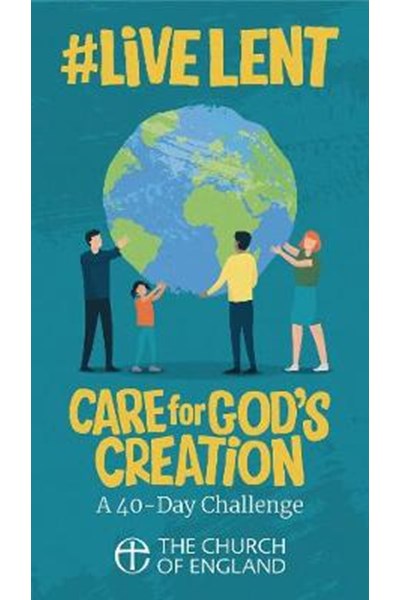 Because of the Covid-19 restrictions in place, we will not be able to meet personally as in previous years, so will be meeting on Zoom within our home groups. It would be wonderful to see as many people as possible joining groups for Lent this year.We will be following last year’s Church of England Lent course, “Live for Lent: Care for God’s Creation,’ which was inspired and informed by the Archbishop of Canterbury’s 2020 Lent Book, ‘Saying Yes to Life’ by Ruth Valerio.The weekly themes follow those of the days of creation described in Genesis 1.We will meet weekly during the six weeks of Lent, starting the week beginning 22nd February. Lent groups will meet on:Tuesday mornings at 11.00am, Wednesday evenings at 7.30pm, Thursday mornings at 10.30am, and Thursday evenings at 7.30pm.If you aren’t already in one of the home groups and would be interested in joining for Lent, you are most welcome. Please contact Tina: efloffice3@gmail.com